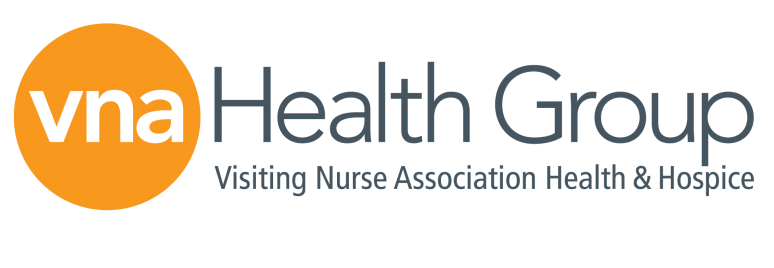 2020 Jeep Car Raffle Order FormPlease send me ________ # of Raffle Tickets at $100 each. Total Amount Enclosed   $________Name   _______________________________________________________________________Address  _____________________________________________________________________City ___________________________________________ State__________ Zip ____________Telephone _____________________________________ Email _________________________  Check enclosed (payable to VNA Health Group) 	 AMEX	 MasterCard        VisaCredit Card #  _____________________________ Exp. Date __________ Sec. Code________Name on Card  ________________________________________________________________Signature  ____________________________________________________________________How did you hear about the Raffle? Or Where did you see the Jeep?_____________________________________________________________________________________________________________Mail completed form with payment to:VNA Foundation23 Main Street, Suite D1Holmdel, NJ 07733Or email form to: foundation@vnahg.orgFor questions, please call 732-224-6981.